TO:	ALL MEMBERS OF ASHURST PARISH COUNCILCouncillors are respectfully summoned to attend the Annual Meeting of Ashurst Parish Council on Wednesday 10th May 2023 at 7.30pm at Ashurst Village Hall for the transaction of the business on the Agenda below. 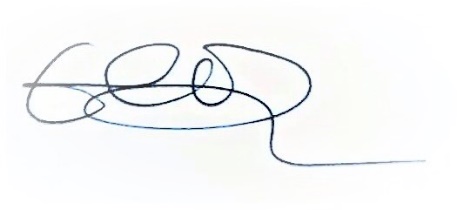 Emily SimpsonClerk to the Council4th May 2023AGENDA Election of Chairman and Vice ChairmanTo elect a Chairman for the next Council yearTo elect a Vice Chairman for the next Council year Attendance and Apologies for Absence To accept apologies for absence Co-option To discuss any applications for co-option To Receive Declarations of Interest, Notification of Changes to Members’ Interests and consider any requests for a dispensation To receive any declarations of interests from Members in respect to items on the agenda.Appointments to outside bodies To confirm any councillor appointments to outside bodies, including WSALC and HALC. Public Session (members of the public may speak for up to 5 minutes at the discretion of the Chair about items on the agenda). Approval of the Minutes of the Meeting of the Parish Council held on 16th March 2023 *To review and approve.County Councillor ReportsTo receive any reports.District Councillor ReportsTo receive any reports.HALC UpdateTo receive an update on the latest HALC meeting.Certificate of Exemption *To approve the Certificate of Exemption from external audit for the Annual Governance and Accountability Return for 2022/23.Annual Governance and Accountability Return (AGAR) *Internal Audit Report To review and approve Section 1 of the AGAR To review and approve Section 2 of the AGAR To review and approveNotice of electors’ rightsTo confirm datesInsurance Renewal *To review and approve the insurance renewal quote.Planning Applications *DC/23/0610 Honeybridge Farm Honeybridge Lane Ashurst West SussexApplication to confirm the existing siting of a static caravan within residential garden to provide ancillary accommodation for a period in excess of ten years (Lawful Development Certificate Existing).DC/23/0644 Doves Farm Spithandle Lane Wiston West Sussex. Replacement of existing garage with a new garage.DC/23/0685 New Wharf Farm Horsebridge Common Ashurst West Sussex.Change of use of land to paddleboard training, storage and hire of canoes, kayaks and paddle boards, retention of shingle hard surfacing for associated car parking and the siting of two storage trailers and a porta loo between April and September each year. Planning Decisions from HDCTo receive decisions on planning applications from Horsham District Council.Payments and bank reconciliation *Review schedule of payments and bank reconciliation since the last meeting and to note the remaining balance of the PWLB loan. Recreation GroundTo receive a report on the Recreation Ground Trust’s income and expenditure for the period from 21st January 2023 to 20th March 2023*.To discuss moving banks from HSBC to Lloyds.To review fees for WSCC to hire the Recreation Ground for the school.*To discuss the 2023/4 contract and Ts & Cs for Ashurst Football Club.  Update on cradle swing replacement. To discuss a request from Ashington Kougars U9 football team.*Update on potassium phosphite solution to oak tree located at the corner of car park, adjacent to main road.To receive an update on the rebuild/replacement of the John Eaton Hut.Update on Speedwatch and Speed Restrictions at Bines Green *To discuss and respond to West Grinstead Parish Council’s proposal of extending the 40mph speed limit.RampionTo receive an update on Rampion.GDPRTo remind all councillors to delete emails over 6 months old. Correspondence[Remind councillors to return expenses form]Agree future Council meeting dates**Documents have been sent to councillors with the Agenda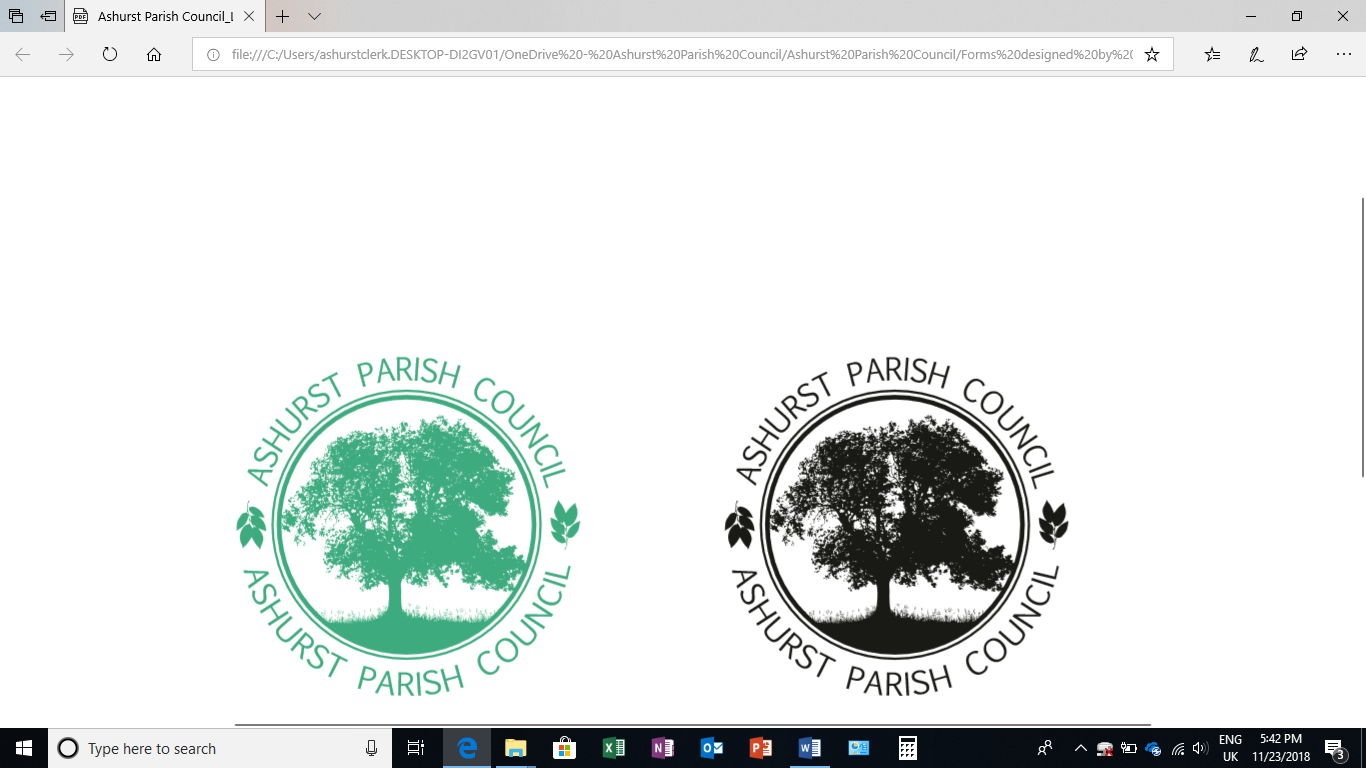 Clerk to the Council:  Emily SimpsonTel:  07881714526   e-mail: ashurstclerk@outlook.com